PROGETTO PROSIT PLUSProgetto n° 2023-1-IT01-KA121-VET-000132790Visti:Il Regolamento (Ue) 2021/817 del Parlamento Europeo e del Consiglio del 20 maggio 2021 che istituisce Erasmus+: il programma dell’Unione per l’istruzione, la formazione, la gioventù e lo sport e che abroga il regolamento (UE) n. 1288/2013;L’esito del processo di selezione all’Invito a presentare l’Accreditamento 2021 della Candidatura di Accreditamento n° 2021-1-IT01-KA120-VET-000046792, approvata con Determina del Direttore Generale n° 0000024 del 31 gennaio 2022;La validità dell’Accreditamento dal 1° febbraio 2022 alla sua data di conclusione del 31 dicembre 2027;la CONVENZIONE di sovvenzione n. 2023-1-IT01-KA121-VET-000132790 - Titolo " “PROSIT PLUS”, stipulata con l'Agenzia Nazionale Erasmus+ INAPP con Determina del Direttore Generale n. 206 del 20 giugno 2023 nell'ambito del Programma Erasmus+ 2021-2027 – ACCREDITAMENTO ERASMUS NELL’AMBITO VET;gli accordi stipulati con gli organismi partner del progetto; Considerato: che il Consorzio PROSIT PLUS, nell’ambito dell’Accreditamento Erasmus settore VET, si pone gli obiettivi di:Maggiore qualità e attrattività dell’IFP attraverso aumento delle competenze dei formatori, maggiore qualità didattica dell’insegnamento e realizzazione di mobilità all’estero di alta qualitàFavorire una maggiore occupabilità attraverso un avvicinamento tra sistema IFP e aziende e la riduzione dello skills mismatch tra discenti e mercato del lavoroMigliorare la qualità dell’insegnamento tramite aggiornamento professionale, apprendimento di nuove metodologie didattiche, acquisizione di nuove competenze digitali, di sostenibilità e per inclusioneAumentare le competenze tecniche dei discenti VET in ambito turistico in relazione alle figure professionali individuati attraverso la partecipazione ai percorsi di tirocinio all’esteroValorizzazione e potenziamento delle competenze linguistiche, con particolare riferimento alla lingua inglese ma anche ad altre lingue dell'UnioneAumentare le soft skills dei discenti VET del consorzioSviluppo delle competenze digitali degli studenti, con particolare riguardo ai legami con il mondo del lavoroFavorire un migliore riconoscimento dei LO attraverso strumenti messi a disposizione in ambito europeo (ECVET, Europass) e l’utilizzo di open badgesi pubblica il bando:per l'assegnazione di 23 borse di mobilità di breve durata Articolo 1 - IL PROGETTOCosvitec soc. cons. a r.l.  in qualità di Coordinatore del Consorzio PROSIT PLUS, presentato nell'ambito del programma Erasmus Plus ed approvato dall'Agenzia Nazionale Erasmus+ INAPP, mette a disposizione 23 borse di mobilità di breve durata per tirocini transnazionali, della durata di 27 giorni + 2 di viaggio, da svolgersi in Spagna.Le date e la durata della mobilità specificate nel presente bando di partecipazione possono variare in relazione alle necessità degli enti presenti nel consorzio e/o dei partecipanti coinvolti.La partecipazione è gratuita ed ai candidati vincitori verrà garantita la copertura delle spese di formazione propedeutica, il viaggio, vitto, alloggio ed assicurazione il cui ammontare è stato proporzionato al costo della vita del Paese di destinazione sulla base di parametri stabiliti in sede comunitaria.Si precisa che per costi di viaggio si intendono voli a/r dagli aeroporti di Napoli e/o Roma e transfer dall’aeroporto di destinazione alla sede di stage e che i costi della mobilità saranno gestiti completamente da Cosvitec scarl, coordinatore del progetto, in collaborazione con i partner Europei.Si precisa che l’Unione Europea finanzia per i trasporti aerei a/r per la Spagna, fino ad un importo massimo di euro 275. Qualunque costo eventualmente eccedente suddetta cifra sarà a carico del partecipante, previa comunicazione. Tale eventuale eccedenza sarà detratta dal deposito cauzionale versato.Obiettivi di apprendimento all’estero Le attività di apprendimento saranno finalizzate al raggiungimento degli obiettivi sopraindicati, e in particolar modo: Favorire una maggiore occupabilità attraverso un avvicinamento tra sistema IFP e aziende e la riduzione dello skills mismatch tra discenti e mercato del lavoroAumentare le competenze tecniche dei discenti VET in ambito turistico in relazione alle figure professionali individuati attraverso la partecipazione ai percorsi di tirocinio all’esteroValorizzazione e potenziamento delle competenze linguistiche, con particolare riferimento alla lingua inglese ma anche ad altre lingue dell'UnioneAumentare le soft skills dei discenti VET del consorzioSviluppo delle competenze digitali degli studenti, con particolare riguardo ai legami con il mondo del lavoroFavorire un migliore riconoscimento dei LO attraverso strumenti messi a disposizione in ambito europeo (ECVET, Europass) e l’utilizzo di open badge1.2 Certificazioni riconosciuteAl termine dell’esperienza di mobilità verranno rilasciate le seguenti attestazioni:attestato Europass Mobility rilasciato dall’Ente ospitante e da Cosvitec Scarl;Learning Agreement riportante il dettaglio dei learning outcomes e di tutte le attività svolte, sottoscritto dal partecipante, dalla Cosvitec e dall’ente ospitanteLearning Agreement Complement rilasciato a conclusione dell’esperienza di mobilità, che certificherà quanto effettivamente svolto nel corso della mobilità;Open Badge rilasciato da Cosvitec Scarl1.3 Preparazione dei partecipanti I candidati risultati idonei a seguito della selezione potranno fruire di attività di preparazione ex ante da svolgersi immediatamente prima della partenza.L’attività di preparazione sarà caratterizzata da workshop, lezioni, esercitazioni e simulazioni online, al fine di garantire una preparazione organizzativa, culturale, linguistica, pedagogica e professionale. A tale proposito si procederà a: fissare i diversi aspetti di una mobilità di apprendimento all'estero, incluso il piano formativo (es. obiettivi da raggiungere, durata dell'esperienza, attività da svolgere, procedure di monitoraggio, assistenza dei tutor).Attività di tirocinio all’estero Le attività di Tirocinio saranno finalizzate a: - Potenziare le competenze, le conoscenze e le abilità tecnico specialistiche di 6 destinatari tramite internship all’estero- Migliorare le competenze linguistiche e digitali dei partecipanti, puntando sull’innovazione che avviene attraverso le tecnologie-  Sviluppare le competenze trasversali;- Avviare l’utilizzo degli Open Badge, rafforzando il valore e la spendibilità di esperienze di mobilità transnazionale1.5 Copertura assicurativa I Partecipanti saranno informati circa i diritti assicurativi, illustrando loro la funzione della Tessera Sanitaria Europea. Qualora il Partecipante lo ritenga opportuno, può provvedere ad una assicurazione privata complementare. I partecipanti saranno forniti di opportuna copertura assicurativa di responsabilità civile e contro gli infortuni legati alle mansioni del partecipante.Articolo 2 - REQUISITI DI PARTECIPAZIONESono ammessi a partecipare alla selezione i candidati che all'atto della presentazione della domanda, risultino in possesso dei seguenti requisiti:aver compiuto 18 anni al momento della partenza;di essere uno studente di uno degli Istituti Scolastici del Consorzio PROSIT PLUS (IISS FRANCESCO SAVERIO NITTI, ISIS GAETANO FILANGIERI, IS DON GEREMIA PISCOPO)di essere iscritto o aver partecipato entro 12 mesi ad uno dei Corsi organizzati da Cosvitec scarl conoscenza di elementi della lingua veicolare dello scambio, l’inglese; non usufruire contemporaneamente di altre borse di studio o di formazione per lo stesso tirocinio;Essere pronti a partire nel periodo compreso tra il 13 ottobre e 10 novembre 2023Articolo 3 - DOMANDE E TERMINI DI PRESENTAZIONELa documentazione di partecipazione alle selezioni delle borse di mobilità PROSIT PLUS dovrà essere redatta esclusivamente secondo la seguente procedura:compilare gli allegati al bando: la domanda di partecipazione (mod. A) e il CV Europass in lingua inglese (mod. B) pubblicato sul sito www.cosvitec.eu inviare la suddetta documentazione (mod. A) e (mod. B), allegando la copia di un documento di identità in corso di validità, all’indirizzo email erasmusplus@cosvitec.euIndicando come OGGETTO:“CANDIDATURA PROGETTO PROSIT PLUS MOBILITA’ BREVE DURATA” La documentazione richiesta dovrà pervenire all’indirizzo email sopraindicato, pena l’esclusione, entro e non oltre le ore 13.00 del giorno 29/09/2023.Ciascun candidato potrà presentare un'unica domanda di partecipazione.Saranno automaticamente esclusi dalla selezione i candidati le cui domande risulteranno:pervenute fuori termine; prive degli allegati richiesti; incomplete o errate negli elementi essenziali; contenenti dichiarazioni non veritiere. In ugual modo saranno esclusi i candidati che non si presenteranno al colloquio di selezione di cui al successivo articolo 4. Articolo 4 – SELEZIONELa selezione sarà caratterizzata da un colloquio motivazionale ed un colloquio in lingua inglese. I candidati, in possesso dei requisiti previsti dal bando, sono tenuti, pena l’esclusione, a partecipare per il processo di selezione, alla data ed orario che gli saranno comunicati.I candidati saranno esaminati da un'apposita Commissione composta da esperti, che procederà alla valutazione della documentazione presentata e ad un colloquio teso a verificarne le conoscenze linguistiche, le competenze trasversali e le motivazioni. Durante la selezione, i candidati saranno valutati tramite colloquio motivazionale, specialistico e colloquio in lingua inglese. Il punteggio totale, di 100 punti, sarà così suddiviso:Motivazione e aspettative: Max 40 puntiLingua inglese: Max 30 punti (bonus di 5 con certificazione linguistica CEFR livello B2)Competenze digitali: Max 20 puntiPrecedenti Esperienze (volontariato, attività sportive, tirocini formativi, lavoro stagionale, ecc.): Max 5 punti.I partecipanti con bisogni educativi speciali BES e/o partecipanti con minori opportunità, potranno usufruire di una modalità di selezione personalizzata e avranno titolo preferenziale in fase di selezione.Le attività di internship saranno stabilite, per tutti i partecipanti, sulla base delle capacità e competenze, con un approccio di personalizzazione del percorso.A conclusione della selezione la Commissione stilerà distinte graduatorie di merito, dalle quali risulteranno i candidati utilmente collocati in relazione al numero delle mobilità rispettivamente messe a concorso (vincitori) e quelli idonei per eventuali subentri. Articolo 5 - GRADUATORIALa graduatoria dei vincitori e degli idonei verrà pubblicata esclusivamente sul sito web sopraindicato. In caso di decadenza o rinuncia alla borsa da parte dei vincitori potranno subentrare, sulla base delle esigenze individuate dai soggetti ospitanti e subordinatamente alla loro accettazione, i candidati risultati idonei in ordine di graduatoria. In prossimità della partenza, i candidati risultati idonei da graduatoria, saranno contattati telefonicamente per il subentro e, in mancanza di una risposta o di esito telefonico positivo entro le 24h, saranno considerati rinunciatari e si procederà con lo scorrimento della stessa. Articolo 6 - OBBLIGHI DEI CANDIDATI SELEZIONATI E DEPOSITO CAUZIONALEI candidati risultati vincitori dovranno firmare obbligatoriamente tutta la documentazione contrattuale pre partenza. I candidati, risultati vincitori, sono obbligati, inoltre, entro e non oltre il 5nto giorno dalla pubblicazione della graduatoria di ammissione, a depositare l’importo di euro 150,00 all’ente coordinatore Capofila del progetto, Cosvitec scarl, a titolo cauzionale, in caso di mancata partenza e danni arrecati, indipendentemente dalle cause. L’Ente capofila Cosvitec scarl si impegna, altresì, a restituire all’allievo la quota depositata a titolo cauzionale, una volta conclusasi l’esperienza di mobilità.Articolo 7 - TRATTAMENTO DEI DATI PERSONALIAi sensi del Codice in materia di protezione dei dati personali (Decreto legislativo 30 giugno 2003 n. 196) il trattamento dei dati personali dei candidati sarà effettuato Cosvitec scarl esclusivamente per le finalità di gestione della presente procedura selettiva e sarà improntato a principi di correttezza, liceità e pertinenza ai fini medesimi. In qualsiasi momento gli interessati potranno esercitare i diritti di cui all'art. 7 del D.lgs. 196/2003. Articolo 8 – REFERENTEIl Referente per la presente procedura concorsuale è il Legale Rappresentante dell’ente coordinatore Cosvitec scarl, Brunella di Nardo.Luogo e Data  											FIRMA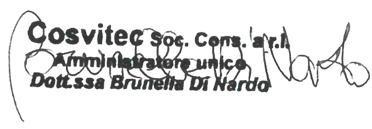 Napoli, 22/09/2023